DAFTAR PUSTAKAAyuningtyas, H. Y. (2012). Pengaruh Pengalaman Kerja, Independensi, Obyektivitas, Integritas Dan Kompetensi Terhadap Kualitas Hasil Audit (Studi Kasus Pada Auditor Inspektorat Kota/Kabupaten di Jawa Tengah). Diponegoro Journal of Accounting, 1(2).Eko Warsiyanto, N., & Wahyu Helmy Dimayanti, S. (2019). Pengaruh Independensi, Kompetensi, Objektifitas, Dan Integritas Terhadap Kualitas Audit Atas Sistem Informasi Berbasis Komputer Pada Kantor Akuntan Publik (Kap) Di Surabaya. Jurnal RAK (Riset Akuntansi Keuangan), 4(2), 42–50. https://doi.org/10.31002/rak.v4i2.2127Ghozali, I. (2016). Aplikasi Analisis Multivariete Dengan Program IBM SPSS 23 (8 ed.). Badan Penerbit Universitas Diponegoro, Semarang.1-473.Haryanto, N. O., & Susilawati, C. (2018). Pengaruh Kompetensi, Independensi, dan Profesionalisme Auditor Internal Terhadap Kualitas Audit. Jurnal Akuntansi Bisnis, 16(1), 42–55. https://doi.org/10.24167/jab.v16i2.1694Hasina, A., & Fitri, F. A. (2019). Pengaruh Beban Kerja, Motivasi, Dan Integritas Terhadap Kualitas Audit (Studi Pada Inspektorat Kabupaten Aceh Besar, Aceh Barat Daya, Dan Kota Banda Aceh). Jurnal Ilmiah Mahasiswa Ekonomi Akuntansi, 4(4), 694–703. https://doi.org/10.24815/jimeka.v4i4.15339Ilhamsyah, F. (2018). Pengaruh Kompetensi, Profesionalisme, dan Pengalaman Kerja Auditor Terhadap Kualitas Audit Internal Pada Perbankan. Jurnal Akuntansi, 6(3), 7–19.Irwanto, A. E. (2019). Laporan Kinerja Instansi Pemerintah Inspketorat Kabupaten Brebes. Laporan Kinerja Instansi Pemerintah (LKJLP), 5. https://drive.google.com/file/d/1YyghGXJrg8gUlI2y9pC1x6TuhGqRu5vq/viewKamal, B., & Bukhari, I. (2019). Analisis Motivasi, Independensi, Obyektivitas, Kompetensi Dan Pengalaman Kerja Terhadap Kualitas Audit (Studi Kasus Di Lingkungan Inspektorat Se-Karesidenan Pekalongan). Jurnal Ilmiah Indonesia, 4(12), 64–73.Kusumawardani, D., & Riduwan, A. (2017). Pengaruh Independensi, Audit Fee Dan Objektivitas Terhadap Kualitas Audit. Jurnal Ilmu Dan Riset Akuntansi, 6(1), 388–402.Kuswara, A. (2020). Pengaruh Independensi, Pengalaman Kerja, Objektifitas Dan Integritas Internal Auditor Terhadap Kualitas Audit (Survey Pada Bank Swasta Nasional Di Wilayah Jawa Barat). Eksis: Jurnal Ilmiah Ekonomi dan Bisnis, 11(2), 65–70. https://doi.org/10.33087/eksis.v11i2.195Mardiati, D., & Pratiwi, K. J. (2019). Profesionalisme Auditor Terhadap Kualitas Audit. Jurnal Sekuritas, 2(3), 20–33.Marra, Z., Muhammadiah, & Malik, I. (2020). Pengaruh Profesionalisme Dan Independensi Auditor Internal Terhadap Kualitas Audit Aada Inspektorat Kabupaten Takalar. Journal Of Public Policy and Management, 1(1), 9–14.Maulidawati, Islahuddin, & Syukriy Abdullah. (2017). Pengaruh Beban Kerja Dan Tekanan Anggaran Waktu Terhadap Kualitas Audit Dengan Pengalaman Audit Sebagai Pemoderasi (Studi Pada Inspektorat Kabupaten Aceh Barat). Megister Akuntansi Pascasarjana Universitas Syiah Kuala, 65.Pratiwi, C., Suryandari, A., & Susandya, B. ari. (2020). Pengaruh Profesionalisme, Independensi Dan Kompetensi Auditor Terhadap Kualitas Audit Pada Kantor Akuntan Publik Di Provinsi Bali. Jurnal Kharisma, 2(1), 1–11. http://repositorio.unan.edu.ni/2986/1/5624.pdfQueena, P. P., & Rohman, A. (2012). Analisis Faktor-Faktor Yang Mempengaruhi Di Jawa Tengah. Diponegoro Journal of Accounting, 1, 4.Rama, S. trixie, & Yudowati,  siska priyandi. (2020). Pengaruh Profesionalisme, Objektivitas, Dan Time Budget Pressure Terhadap Kualitas Audit (Studi Kasus Pada Auditor Kantor Akuntan Publik Wilayah Batam 2020). E-Proceeding Of Management, 7(2), 5947–5955.Rohmanullah, I., Yazid, H., & Hanifah, I. A. (2020). Pengaruh Stres Kerja, Kompetensi, Independensi Dan Profesionalisme Terhadap Kualitas Audit Pada Inspektorat Provinsi Banten. Riset Akuntansi Tirtayasa, 05(1), 39–56. https://doi.org/10.48181/jratirtayasa.v5i1.8283Sahana, S. (2020). Pengaruh Independensi, Pengalaman Kerja Dan Kode Etik Terhadap Kinerja Auditor Pada Inspektorat Kabupaten Tegal. Core, 1.Sihombing, Y. A., & Triyanto, D. N. (2019). Pengaruh Independensi, Objetivitas, Pengetahuan, Pengalaman Kerja, Integritas Terhadap Kualitas Audit (Studi Pada Inspektorat Provinsi Jawa Barat Tahun 2018). Jurnal Akuntansi, 9(2), 142. https://doi.org/10.33369/j.akuntansi.9.2.141-160Sitepu, T. W. B. M., & Betterment, W. R. (2018). Pengaruh Gaya Kepemimpinan Transformarsional, Objektivitas, Integritas dan Etika Auditor terhadap Kualitas Audit pada Auditor Badan Pengawasan Keuangan danPembangunan (BPKP) Sumut. Jurnal Mutiara Akuntansi, 3(2), 34–48.Suharti, Anugerah, R., & Rasuli, M. (2017). Pengaruh Pengalaman Kerja, Profesionalisme, Integritas Dan Independensi Terhadap Kualitas Audit (Studi Kasus Pada Perwakilan BPKP Provinsi Riau). kurs, 2(1), 14–22.Wardana, M. A., & Ariyanto, D. (2016). Pengaruh Gaya Kepemimpinan Transformasional, Objektivitas, Integritas Dan Etika Auditor Terhadap Kualitas Audit Fakultas Ekonomi dan Bisnis Universitas Udayana ( Unud ), Bali , Indonesia Setiap Kantor Akuntan Publik ( KAP ). E-Jurnal Akuntansi Universitas Udayana, 951.Lampiran 1 Kuesioner PenelitianKUESIONERPENGARUH PROFESIONALISME, OBJEKTIVITAS, INTERGRITAS TERHADAP KUALITAS AUDIT PADA INSPEKTORAT SE-EKS KARESIDENAN PEKALONGANDengan Hormat, 	Sehubungan dengan adanya penyusunan skripsi Fakultas Ekonomi dan Bisnis Program Studi Akuntansi Universitas Pancasakti Tegal untuk memperoleh derajat strata satu (S1) saya membutuhkan informasi untuk penelitian dengan judul “ Pengaruh Profesionalisme, Objektivitas, Intergitas Terhadap Kualitas Audit Pada Inspektorat Se-Eks Karesidenan Pekalongan’’. Untuk itu saya mohon kesediaan serta partisipasi dari Bapak/Ibu untuk berkenan mengisi kuesioner yang tertera dibawah ini. Dimohon untuk Bapak/Ibu dapat memberikan jawaban yang sesuai dengan keadaan sebanarnya dan sejujur-jujurnya.Atas kerjasama serta partisipasi dari Bapak/Ibu sudah meluangkan waktu dan sudah memberikan informasi guna menentukan keberhasilan penelitian ini, saya ucapkan terimakasih. Hormat Saya Iis MawantiIdentitas RespondenNama			:Jenis Kelamin		:   Perempuan 	  Laki-lakiUsia 			:   20- 30 tahun          31-40 tahun    41-50 tahun            > 50 tahunPendidikan Terakhir 	:    D3   		   S2     S1                          S3Lama Bekerja 		:   < 1 tahun               1-3 tahun     3-10 tahun             > 10 tahun   Cara Pengisian Kuesioner Bapak/ibu cukup memberikan tanda check list  pada salah satu jawaban yang tersedia sesuai dengan pendapat dari Bapak/Ibu dengan keadaan yang sebenarnya dan sejujurnya terhadap pertanyaan yang terdapat di kuesioner ini. Skor/Nilai jawaban pada kuesioner adalah sebagai berikut : : Sangat Tidak Setuju (STS): Tidak Setuju (TS) : Netral (N): Setuju (S): Sangat Setuju (SS)   Profesionalisme (X1) (Rohmanullah et al., 2020). Objektivitas (X2)(Sihombing & Triyanto, 2019).Integritas (X3)(Sihombing & Triyanto, 2019).Kualitas Audit (Y)	(Sihombing & Triyanto, 2019).	Lampiran 2 Data Tabulasi KuesionerVariabel Profesionalisme (X1)Variabel Objektivitas (X2)Variabel Integritas (X3)Variabel Kualitas Audit (Y)Lampiran 3 Hasil Uji ValiditasUji ValiditasVariabel Profesionalisme (X1)Uji ValiditasVariabel Objektivitas (X2)Uji ValiditasVariabel Integritas (X3)Uji VliditasVariabel Kualitas Audit (Y)Lampiran 4 Hasil Uji ReabilitasUji Reliabilitas Variabel Profesionalisme (X1)Uji Reliabilitas Variabel Objektivitas (X2)Uji Reliabilitas Variabel Integritas (X3)Uji Reliabilitas Variabel Kualitas Audit (Y)Lampiran 5 Surat Izin PenelitianSurat Izin Penelitian Inspektorat Kabupaten Pemalang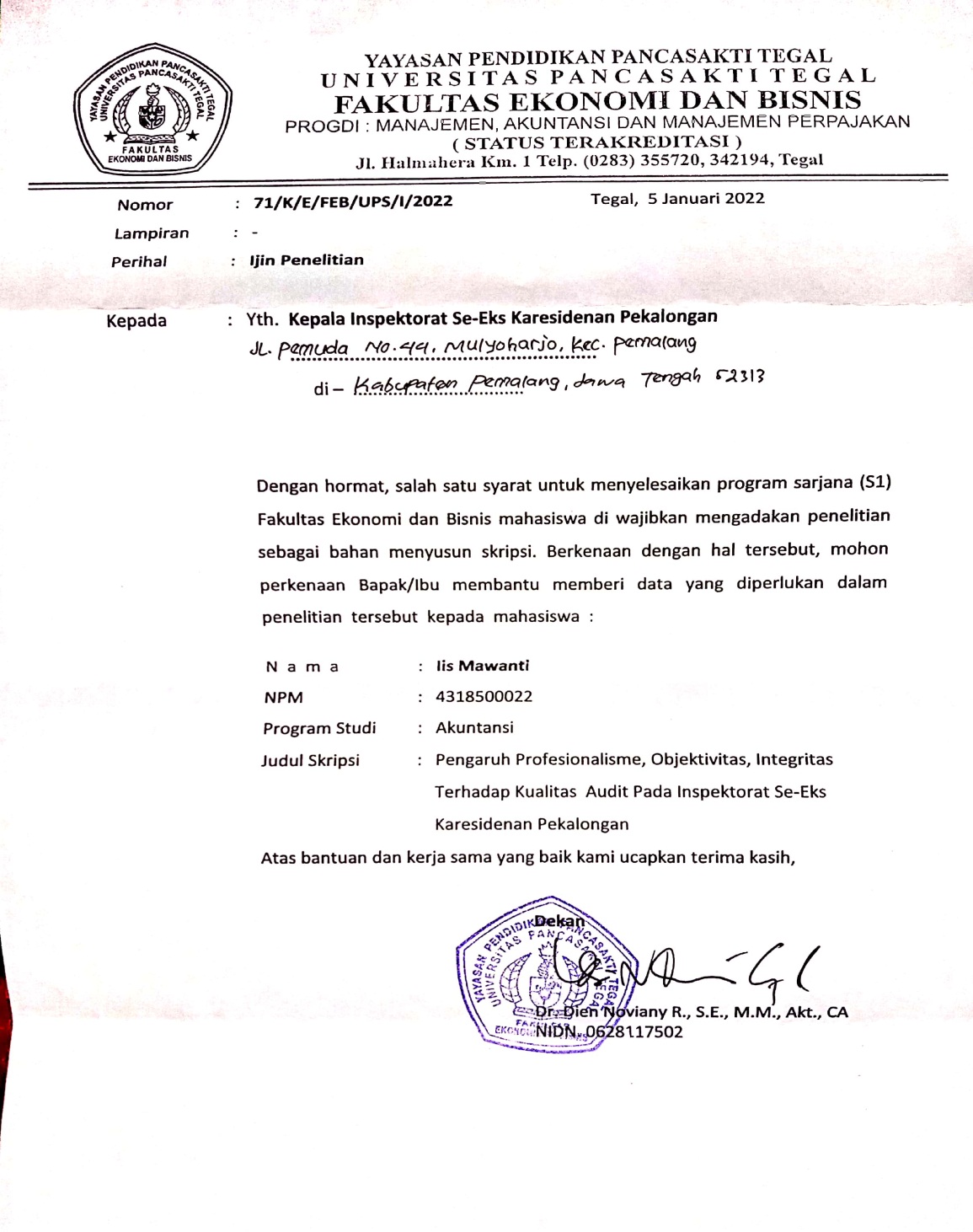 Surat Izin Penelitian Inspektorat Kabupaten Batang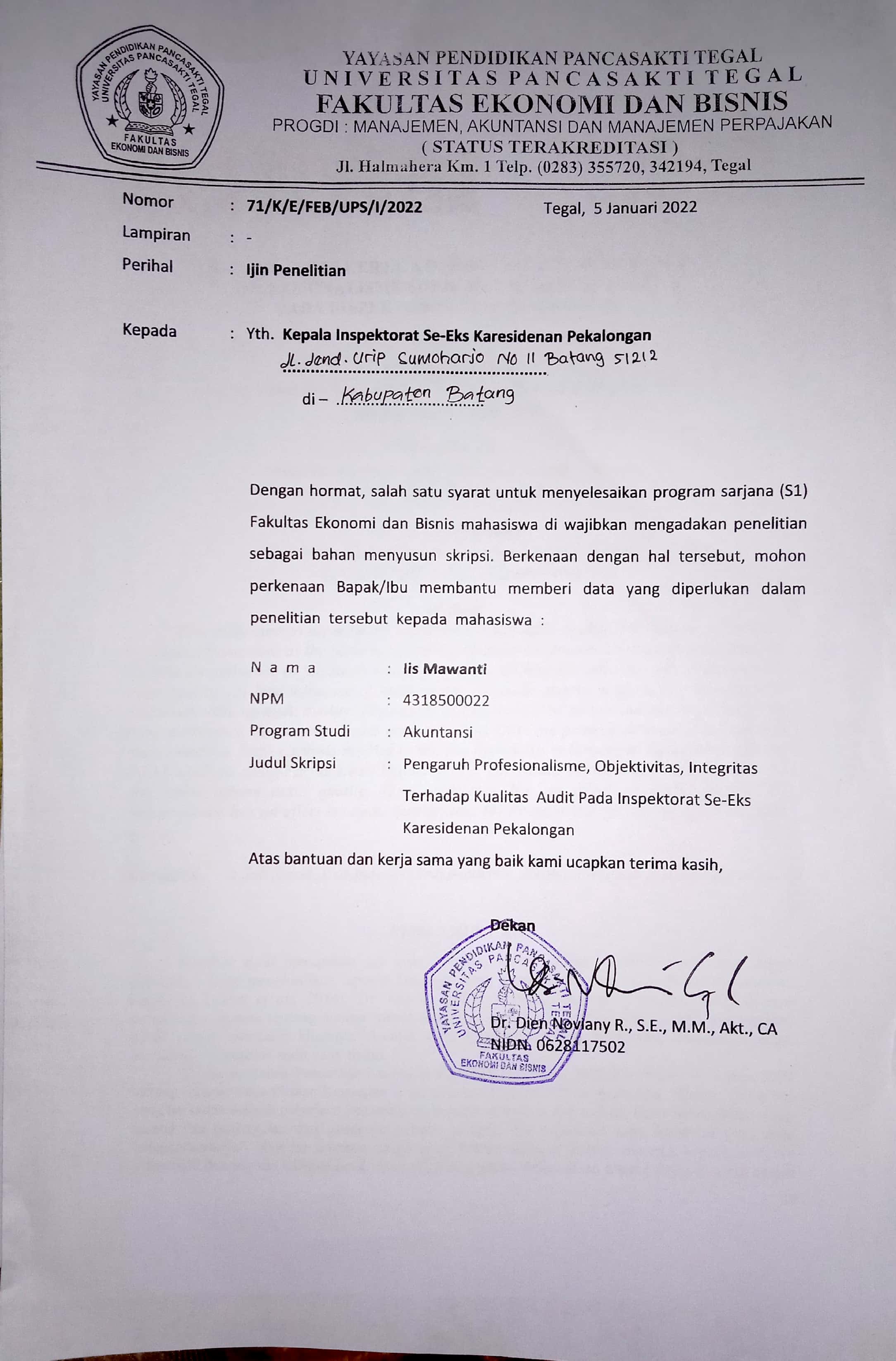 Surat Izin Penelitian Kota Tegal, Kabupaten Brebes, Kota Pekalongan dan Kabupaten Tegal	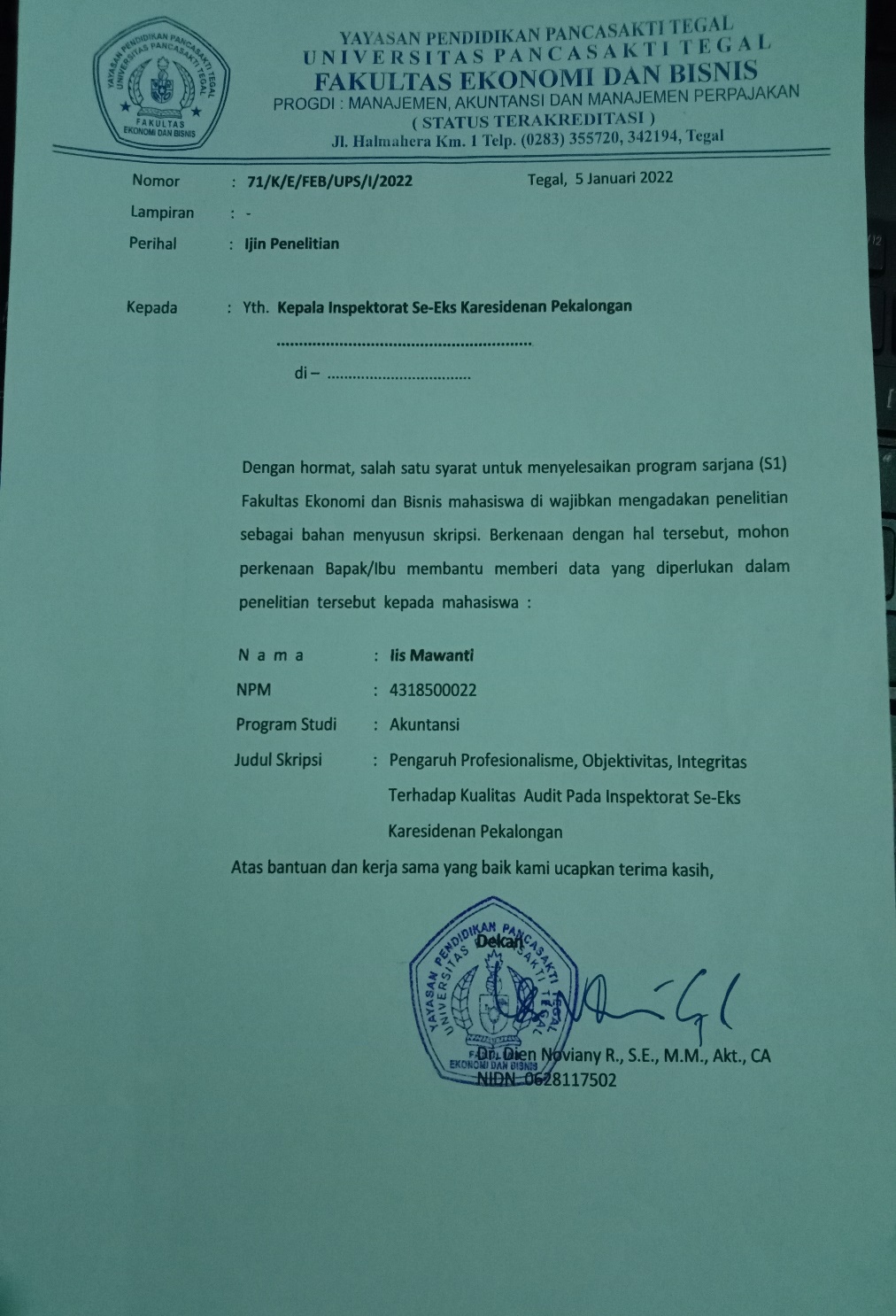 Surat Izin Penelitian Bangpol Kabupaten Pemalang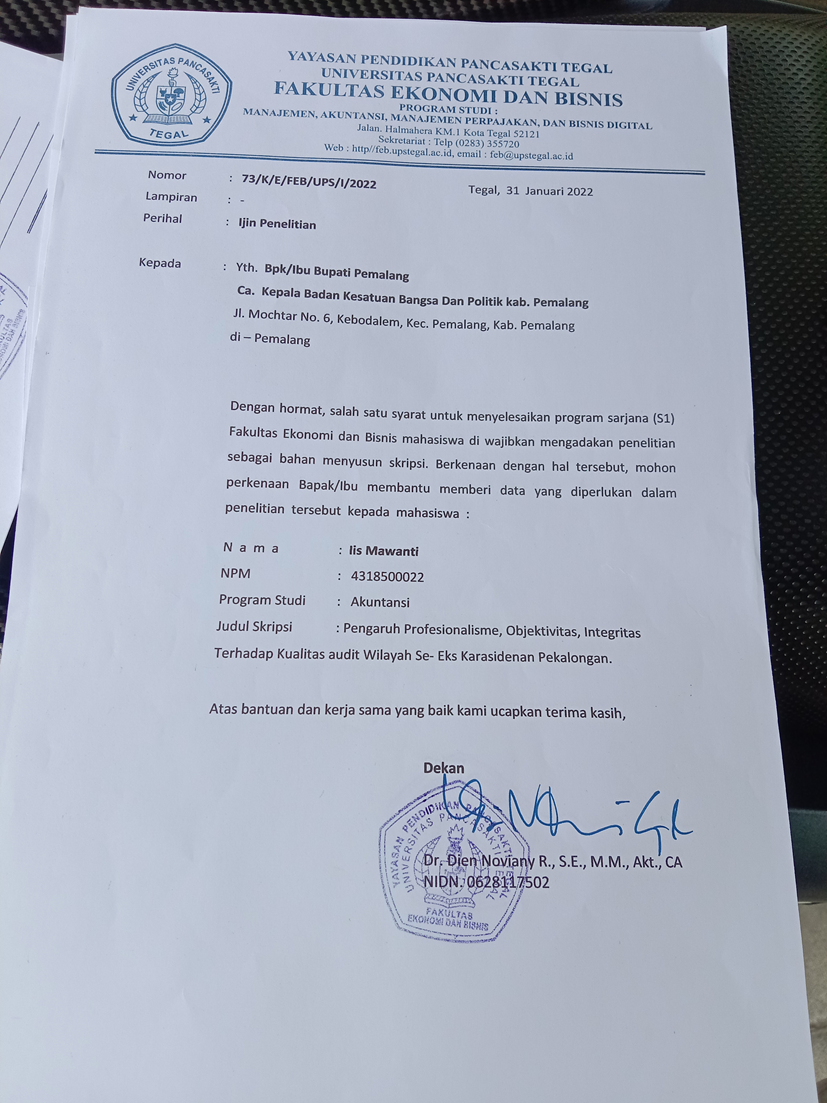 Surat Izin Penelitian Bappeda Kota Pekalongan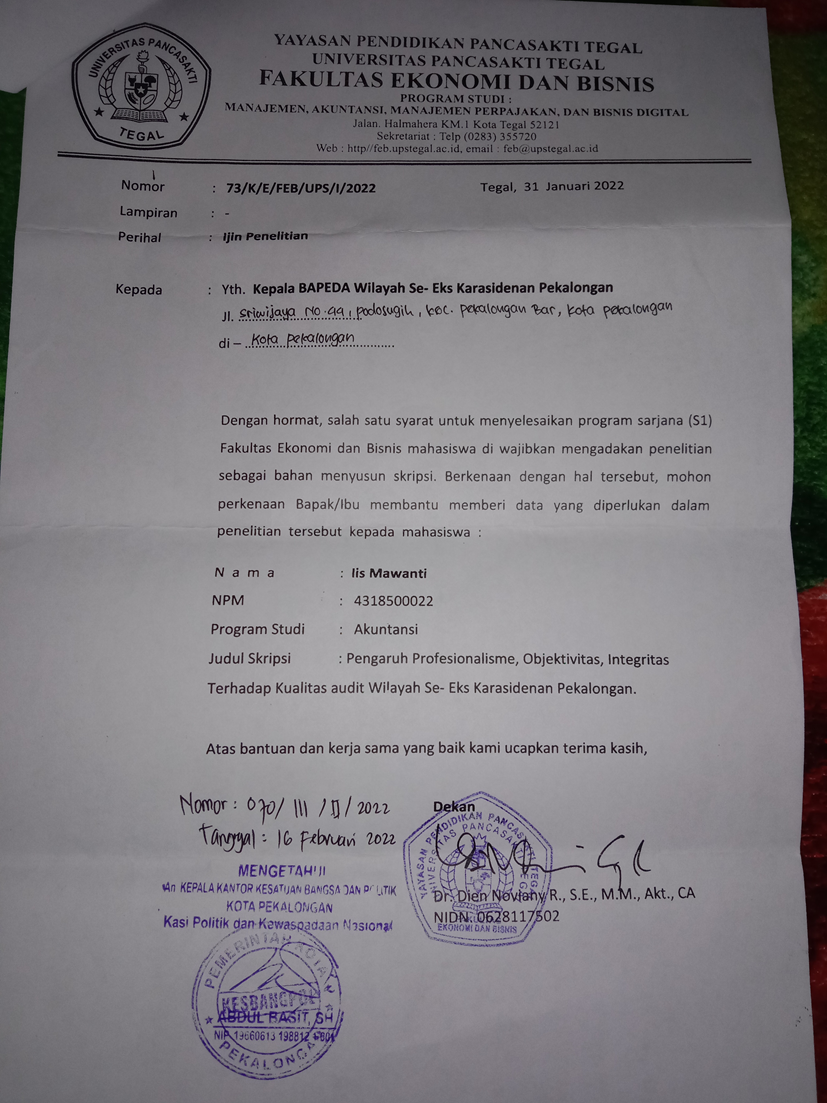 Surat Izin Penelitian Bappeda Kabupaten Pemalang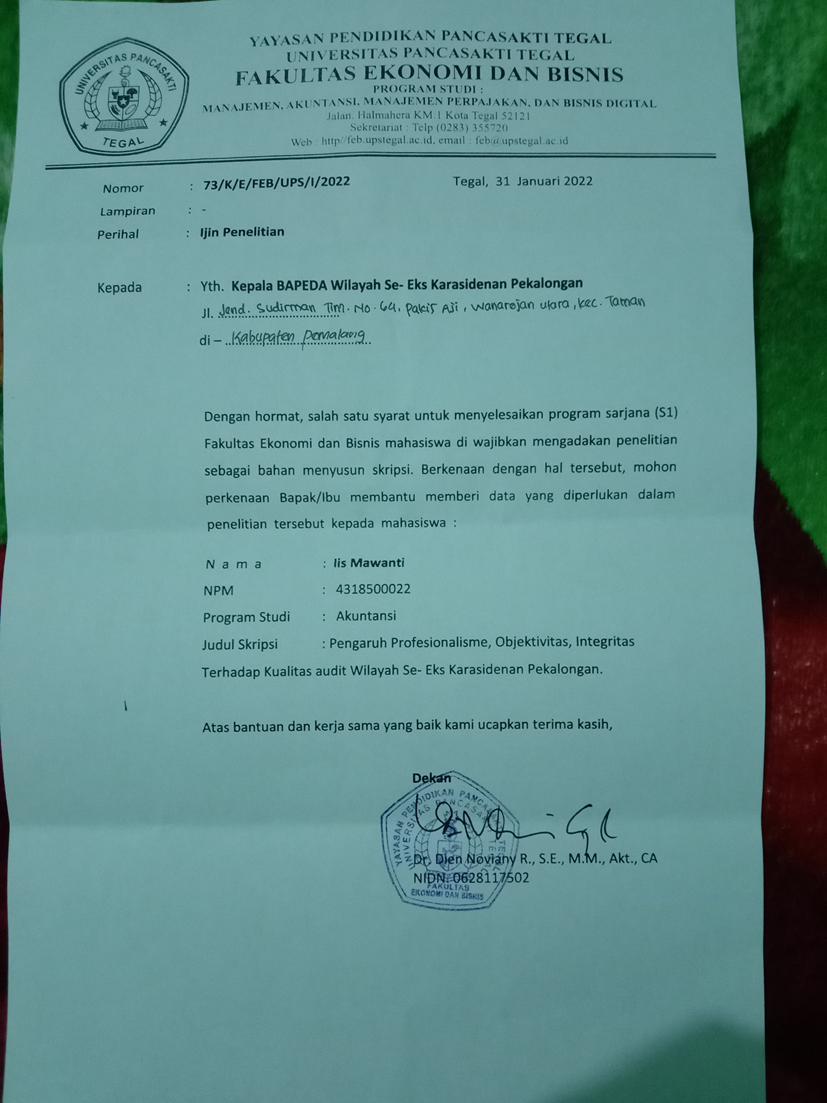 Lampiran 6 Surat Balasan Penelitian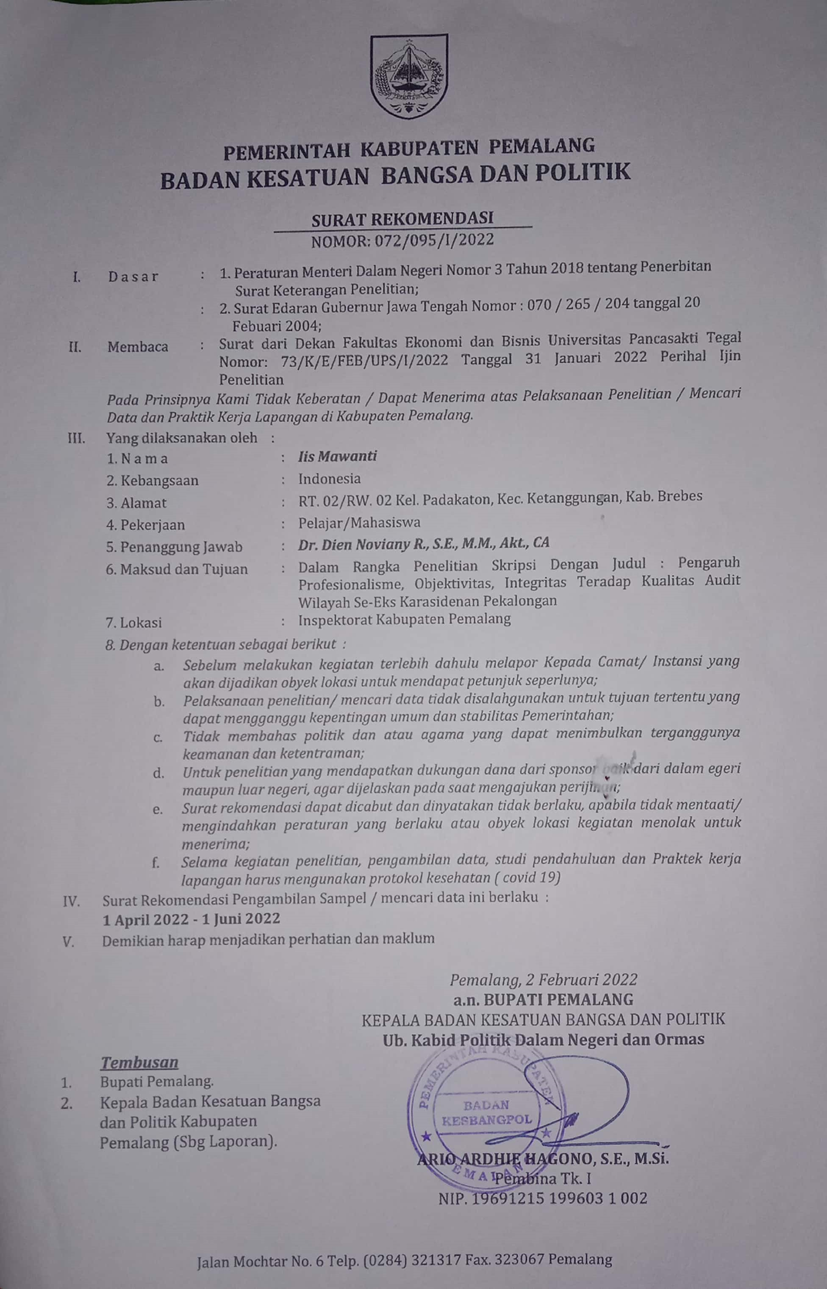 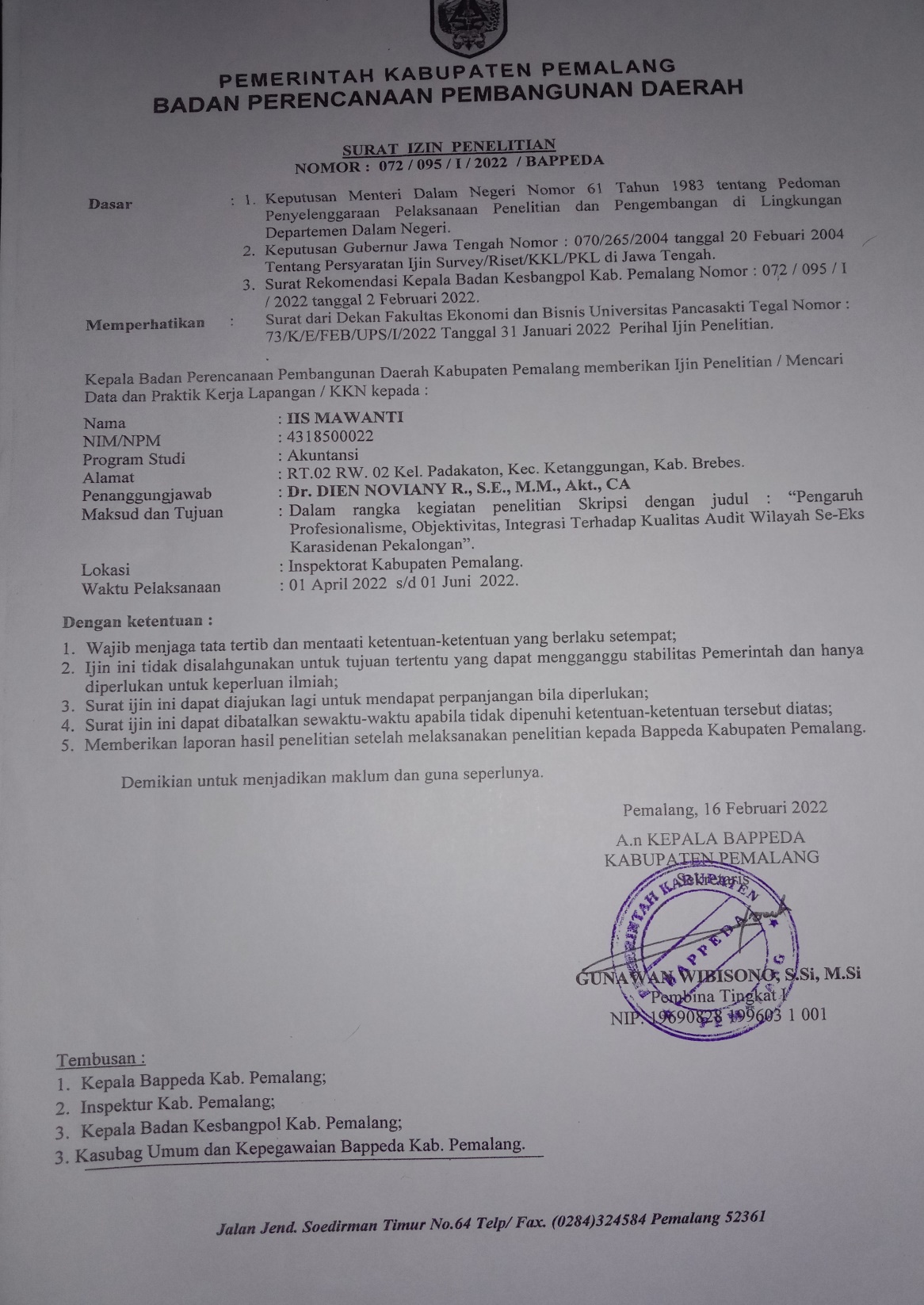 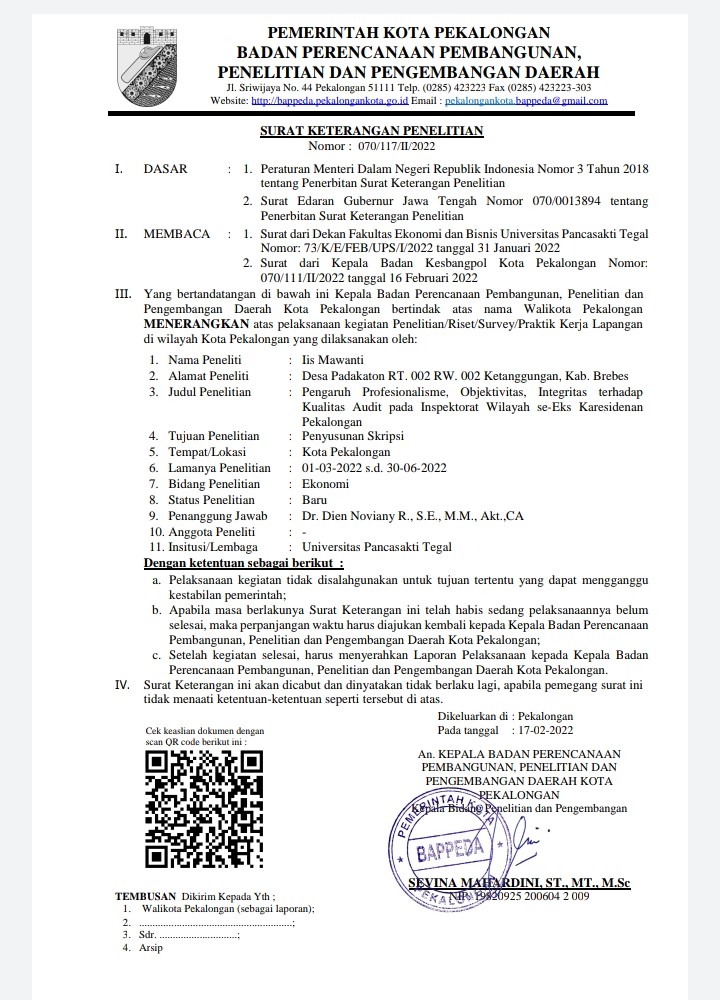 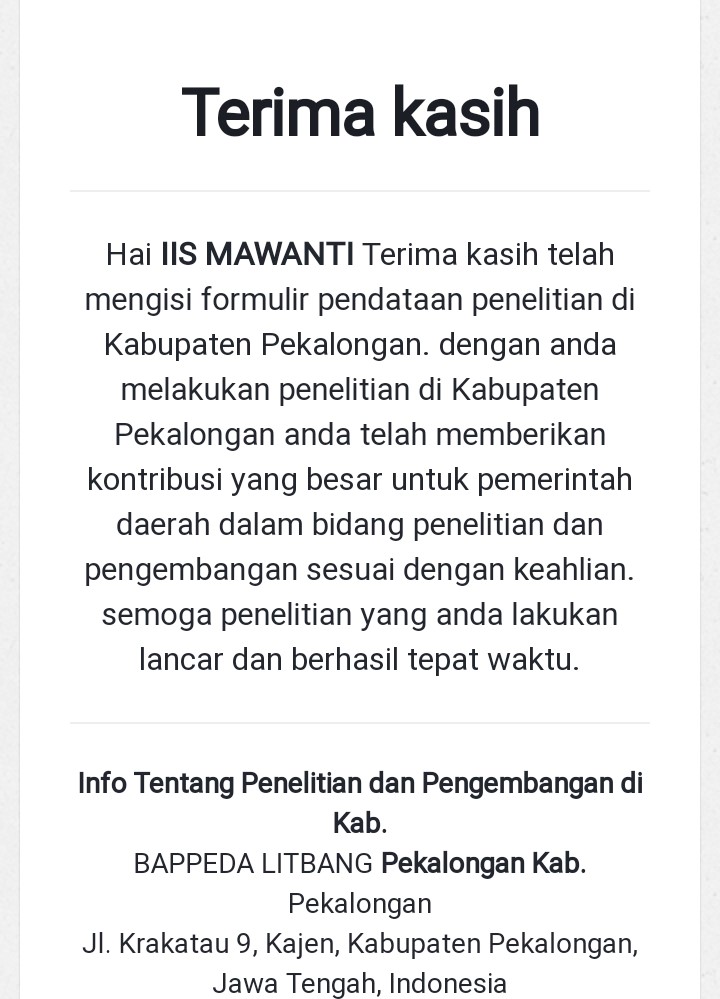 No ItemSTSTSNSSSIndikator : pengabdian pada profesiIndikator : pengabdian pada profesiIndikator : pengabdian pada profesiIndikator : pengabdian pada profesiIndikator : pengabdian pada profesiIndikator : pengabdian pada profesiIndikator : pengabdian pada profesi1. Sebagai seorang auditor, harus memegang teguh profesi auditor yang professional. 2.Sebagai seorang auditor, dalam melaksanakan tugas pemeriksaan harus sesuai degan pengetahuan yang dimiliki.3.Dalam melaksanakan pekerjaan harus dilandasi kesetiaan.Indikator : Hubungan dengan Sesama Profesi Indikator : Hubungan dengan Sesama Profesi Indikator : Hubungan dengan Sesama Profesi Indikator : Hubungan dengan Sesama Profesi Indikator : Hubungan dengan Sesama Profesi Indikator : Hubungan dengan Sesama Profesi Indikator : Hubungan dengan Sesama Profesi 4.Seorang auditor antara satu sama lain harus saling berinteraksi dengan baik dan melakukan tukar pendapat sesama rekan profesi. 5.Dalam hubungan sesama auditor harus saling membantu satu sama lain. 6.Selalu menjaga nama baik sesama rekan profesi. Indikator : Keyakinan Terhadap Peraturan ProfesiIndikator : Keyakinan Terhadap Peraturan ProfesiIndikator : Keyakinan Terhadap Peraturan ProfesiIndikator : Keyakinan Terhadap Peraturan ProfesiIndikator : Keyakinan Terhadap Peraturan ProfesiIndikator : Keyakinan Terhadap Peraturan ProfesiIndikator : Keyakinan Terhadap Peraturan Profesi7.Sebagai seorang auditor, dalam menyelesaikan tugas harus mematuhi standar profesi yang telah diterapkan. 8.Seorang auditor harus mematuhi kode etik yang berlaku dalam menyelesaikan tugas. 9.Selama bekerja di Inspektorat apakah harus mematuhi peraturan yang ditetapkan. Indikator : Kewajiban SosialIndikator : Kewajiban SosialIndikator : Kewajiban SosialIndikator : Kewajiban SosialIndikator : Kewajiban SosialIndikator : Kewajiban SosialIndikator : Kewajiban Sosial10.Sebagai seorang auditor, harus melakukan tugas yang diberikan dengan baik tanpa alasan. 11.Sebagai seorang auditor, bekerja secara transparan dalam melakukan pemeriksaan laporan keuangan itu apakah penting. 12.Sebagai seoarang auditor, berusaha mengutamakan masyarakat pada saat melaksanakan tugas.Indikator : Kemandirian Indikator : Kemandirian Indikator : Kemandirian Indikator : Kemandirian Indikator : Kemandirian Indikator : Kemandirian Indikator : Kemandirian 13.Mampu menyelesaikan pekerjaan sendiri tanpa bantuan orang lain. 14.Sebagai seorang auditor, mampu memberikan pendapat yang jujur terhadap laporan keuangan. 15.Sebagai seorang auditor, harus mampu bertanggung jawab atas hasil yang telah dikeluarkan.16.Seorang auditor harus memberikan hasil pemeriksaan laporan keuangan dengan tepat dan benar. No ItemSTSTSNSSSIndikator : Bebas dari Benturan KepentinganIndikator : Bebas dari Benturan KepentinganIndikator : Bebas dari Benturan KepentinganIndikator : Bebas dari Benturan KepentinganIndikator : Bebas dari Benturan KepentinganIndikator : Bebas dari Benturan KepentinganIndikator : Bebas dari Benturan Kepentingan 17.Auditor bertindak adil tanpa harus dipengaruhi pihak tertentu yang berkepentingan terhadap hasil pemeriksaan.18.Auditor harus dapat diandalkan dan dipercaya.19.Sebagai auditor tidak boleh memihak kepada siapapun yang mempunyai kepentingan terhadap hasil pekerjaanya.Indikator : Pengungkapan Kondisi Berdasarkan FaktaIndikator : Pengungkapan Kondisi Berdasarkan FaktaIndikator : Pengungkapan Kondisi Berdasarkan FaktaIndikator : Pengungkapan Kondisi Berdasarkan FaktaIndikator : Pengungkapan Kondisi Berdasarkan FaktaIndikator : Pengungkapan Kondisi Berdasarkan FaktaIndikator : Pengungkapan Kondisi Berdasarkan Fakta20.Sebagai seoarang auditor tidak dipengaruhi oleh pandangan subyektif dari pihak-pihak lain yang berkepentingan, sehingga bisa mengemukakan pendapat menurut apa adanya. 21.Pada saat melaksanakan tugas, auditor tidak bermaksud untuk mencari kesalahan yang dilakukan oleh obyek pemeriksaan.22.Auditor dapat mempertahankan kriteria dan kebijaksanaan yang resmi. 23.Dalam melakukan tindakan atau dalam proses pengambilan keputusan, auditor menggunakan pikiran yang logis. Indikator : Tidak Terpengaruh Pendapat Orang LainIndikator : Tidak Terpengaruh Pendapat Orang LainIndikator : Tidak Terpengaruh Pendapat Orang LainIndikator : Tidak Terpengaruh Pendapat Orang LainIndikator : Tidak Terpengaruh Pendapat Orang LainIndikator : Tidak Terpengaruh Pendapat Orang LainIndikator : Tidak Terpengaruh Pendapat Orang Lain24.Sebagai seorang auditor, memberikan pendapat berdasarkan keyakinan sendiri.25.Melakukan pemeriksaan dengan apa adanya dan mengeluarkan hasil tanpa dipengaruhi pendapat orang lain.No ItemItemSTSSTSTSTSNNSSSSSSIndikator : Keberanian AuditorIndikator : Keberanian AuditorIndikator : Keberanian AuditorIndikator : Keberanian AuditorIndikator : Keberanian AuditorIndikator : Keberanian AuditorIndikator : Keberanian AuditorIndikator : Keberanian AuditorIndikator : Keberanian AuditorIndikator : Keberanian AuditorIndikator : Keberanian AuditorIndikator : Keberanian Auditor26.Auditor bebas dari intimidasi dan tidak tunduk karena adanya tekanan yang dilakukan oleh orang lain untuk mempengaruhi sikap dan pendapatanya.27.Seorang auditor megemukakan hal-hal yang menurut pertimbangan dan keyakinan perlu dilakukan. 28.Auditor harus memiliki rasa percaya diri yang besar dalam menghadapi berbagai kesulitan yang terjadi.29.Auditor tidak boleh takut terhadap hasil yang telah dilakukanya, selama pekerjaan itu telah dilakukan dengan jujur. Indikator : Sikap Bijaksana AuditorIndikator : Sikap Bijaksana AuditorIndikator : Sikap Bijaksana AuditorIndikator : Sikap Bijaksana AuditorIndikator : Sikap Bijaksana AuditorIndikator : Sikap Bijaksana AuditorIndikator : Sikap Bijaksana AuditorIndikator : Sikap Bijaksana AuditorIndikator : Sikap Bijaksana AuditorIndikator : Sikap Bijaksana AuditorIndikator : Sikap Bijaksana AuditorIndikator : Sikap Bijaksana Auditor30.Auditor selalu mempertimbangkan permasalahan serta akibat-akibatnya dengan seksama.31.Auditor mempertimbangkan kepentingan Negara.32.Auditor tidak mepertimbangkan keadaan seseorang atau sekelompok orang dalam suatu unit organisasi guna membenarkan perbuatan yang melanggar ketentuan atau peraturan perundang-undagan yang berlaku.Indikator : Tanggungjawab AuditorIndikator : Tanggungjawab AuditorIndikator : Tanggungjawab AuditorIndikator : Tanggungjawab AuditorIndikator : Tanggungjawab AuditorIndikator : Tanggungjawab AuditorIndikator : Tanggungjawab AuditorIndikator : Tanggungjawab AuditorIndikator : Tanggungjawab AuditorIndikator : Tanggungjawab AuditorIndikator : Tanggungjawab AuditorIndikator : Tanggungjawab Auditor33.Auditor tidak menyalahkan orang lain yang bisa mengakibatkan kerugian untuk orang lain.34.Auditor memiliki rasa tanggungjawab bila hasil pada saat pemeriksaan masih membutuhkan perbaikan dan penyempurnaan.35.Auditor bersikap dan bertingkah laku sesuai dengan norma yang berlaku.36.Dalam menyusun rekomendasi auditor harus berpegang teguh kepada peraturan yang berlaku.No ItemItemSTSSTSTSTSNNSSSSSSIndikator : Kesesuaian Pemeriksaan dengan Standar AuditIndikator : Kesesuaian Pemeriksaan dengan Standar AuditIndikator : Kesesuaian Pemeriksaan dengan Standar AuditIndikator : Kesesuaian Pemeriksaan dengan Standar AuditIndikator : Kesesuaian Pemeriksaan dengan Standar AuditIndikator : Kesesuaian Pemeriksaan dengan Standar AuditIndikator : Kesesuaian Pemeriksaan dengan Standar AuditIndikator : Kesesuaian Pemeriksaan dengan Standar AuditIndikator : Kesesuaian Pemeriksaan dengan Standar AuditIndikator : Kesesuaian Pemeriksaan dengan Standar AuditIndikator : Kesesuaian Pemeriksaan dengan Standar AuditIndikator : Kesesuaian Pemeriksaan dengan Standar Audit37. Auditor harus mematuhi kode etik yang sudah ditetapkan pada saat melakukan pemeriksaan.38.Dalam melakukan semua pekerjaan terlebih dahulu direview oleh atasan secara berjenjang sebelum laporan hasil pemeriksaan dibuat.39.Proses pengumpulan dan pengujian bukti harus dilakukan dengan maksimal guna mendukung kesimpulan, temuan audit serta rekomendasi yang terkait.Indikator : Kualitas Hasil AuditIndikator : Kualitas Hasil AuditIndikator : Kualitas Hasil AuditIndikator : Kualitas Hasil AuditIndikator : Kualitas Hasil AuditIndikator : Kualitas Hasil AuditIndikator : Kualitas Hasil AuditIndikator : Kualitas Hasil AuditIndikator : Kualitas Hasil AuditIndikator : Kualitas Hasil AuditIndikator : Kualitas Hasil AuditIndikator : Kualitas Hasil Audit40.Laporan mengungkapkan hal-hal yang merupakan masalah yang belum bisa diselesaikan sampai berakhirnya pemeriksaan yang dilakukan.41.Laporan harus bisa mengemukakan pengakuan atas suatu prestasi keberhasilan atau suatu tindakan perbaikan yang telah dilaksanakan obyek pemeriksaan.42.Laporan yang dihasilkan harus akurat, lengkap, obyektif, jelas, ringkas, serta tepat waktu agar informasi yang diberikan bermanfaat secara maksimal. NO RESPONDENX1.1X1.2X1.3X1.4X1.5X1.6X1.7X1.8X1.9X1.10X1.11X1.12X1.13X1.14X1.15X1.16TOTAL1.5555555555554555792.5445444442433454633.5445554554442444684.5455455554453555745.4443454443344554646.4444444444444444647.5354545544444555718.5445454455455455739.43344444433434445910.54455545534455447111.55555555555535557812.54554555545545547513.54444444444434546514.55554455545445537315.55555555545545557816.44444444444444446417.44444444444444446418.54444444444434446419.44444444444444446420.54555545544334446921.44444444444444446422.44444444444434446323.54444445544345446724.44444445544435436525.54444455444345556926.54444455444345556927.44444444444434446328.44444444444434446329.44444444444444446430.44444444444444446431.44444444444444446432.54555555544545447433.44555544445554457234.55555555555555558035.55554555455554557736.55455544455444557337.55544545454454547238.55544545454454547239.44544544454544546940.55555555455555557941.   55555555455555557942.53344455555425456843.53344455555425456844.44444444443344436145.44444444443344436146.43344344444434446047.55555555555555558048.54555555545545557749.54444444444334446350.55355555555535557651.54454455444434446752.55455555544444447253.55455555555545557854.55555555555545557955.55555555545545557856.45344455444334446457.55544455535533536958.54355555555334447059.44445444444434446460.44444444445444446561.44344455444434456562.45344455444334446463.55555555555514557564.45343444344444446265.55544455535533536966.44544544444444446667.55555555545335557568.54444455424435556769.55444445444334446570.45444455454334446671.42444445545224446172.55555555545425547473.44434444435434446274.54445545435434446775.54555555555555547876.55555555554434457477.55555555535545557778.55544455544444447079.54444454443335456580.54454555555545557681.44444444444444446482.44444444444445546683.55555555545555557984.55555555545545557885.54355455435445557186.44444444444444446487.55555555555535557888.44444455445555557289.44444444443445446490.44444444444444446491.54444455424435556792.44444444444444446493.55544454543555557394.44444444444444446495.55445455444535557296.54444444444444446597.44444444444444446498.54555555555555547899.444344444345444463100.544455454354344467101.545555555555555478102.555555555544344574103.555555555355455577104.533444555554254568105.533444555554254568106.444444444433444361107.444444444433444361108.433443444444344460109.545555555455344473110.544444444443344463111.555555555555455579112.553555555555355576113.544444554443455569114.544444554443455569115.444444444444344463116.444444444444344463117.545555555445454474NO RESPONDENObjetivitas (X2)Objetivitas (X2)Objetivitas (X2)Objetivitas (X2)Objetivitas (X2)Objetivitas (X2)Objetivitas (X2)Objetivitas (X2)Objetivitas (X2)Total NO RESPONDENX2.1X2.2X2.3X2.4X2.5X2.6X2.7X2.8X2.9Total 1.555444414362.544544444383.555444524384.544454445395.344444534356.444444434357.445544422348.555455424399.4344334243110.4454445443811.5555555554512.5555455354213.4444444343514.4445434223215.5455445444016.4444444443617.4444444443618.5444344343519.4444444443620.4454344343521.4444444343522.4444444443623.5555544444124.4544445453925.5554444454026.5554444443927.4444444443628.4444444443629.4444444443630.4444444443631.4444444443632.5555445554333.5554444544034.5555555554535.5555545444236.5554445554237.4454445453938.4454445453939.5445554544140.5555555444341.5555555444342.5555443123443.5555444123544.4444444343545.4444444343546.4444444343547.5555555554548.5555555154149.4544444443750.5555555354351.4544444443752.4444444343553.5555555554554.5555555554555.5555555554556.5444444443757.5554555554458.5554444443959.4444444343560.4444344443561.4444444443662.5444444443763.5555445544264.4444444443665.5554555554466.5454445443967.5555355354168.5555554444269.4444445443770.5444444443771.5544444223472.5555544153973.4445445343774.5445445343875.5455554254076.5555555454477.5555555254278.4444444443679.5454454243780.4444544443781.4444444443682.4544444343683.5555555554584.5555555444385.5555455354286.4444444443687.5555555444388.4444444443689.4445454443890.4454445353891.5544444343792.4444444443693.5445555444194.4444444443695.5455444443996.4444444343597.44444444436985455554254099.44454453437100.54454453438101.54555542540102.55555554544103.55555552542104.55554431234105.55554441235106.44444443435107.44444443435108.44444443435109.55555551541110.45444444437111.55555555545112.55555553543113.55544444439114.55544444439115.44444444436116.44444444436117.55554455543NO RESPONDENIntegritas (X3)Integritas (X3)Integritas (X3)Integritas (X3)Integritas (X3)Integritas (X3)Integritas (X3)Integritas (X3)Integritas (X3)Integritas (X3)Integritas (X3)TotalNO RESPONDENX31X32X33X34X35X36X37X38X39X310X311Total1.44444444445452.44444344444433.53444323455424.44444544445465.44344333344396.44444444444447.43454445455478.45454345554489.434434334343910.544545444554911.555554555555412.544455455555113.444444444444414.434544445444515.544545434554816.444444444444417.444444444444418.444444444444419.444444444444420.444445434444421.443444444444322.444444444444423.444444434544424.445544444444625.544443444444426.544443444444427.444444444444428.444444444444429.444444444444430.444444444444431.444444444444432.555444544444833.554454544544934.555555555555535.545554545455136.555455454455137.545444545454938.545454455444939.554455455445040.555555555555541.555555555555542.444444145454343.444444144454244.444444444444445.444444444444446.434444434444247.555555555555548.555545545555349.444444444444450.555555555555551.444444444444452.444444444444453.455555555555454.555555555555555.555555555555556.444444444554657.444455554555058.444443444454459.444444444444460.443334344444061.544455444444762.444444444554663.555444444444764.444444444444465.444455554555066.444445444444567.555555535555368.555555544455269.444554444444670.444444444544571.244444344444172.544445534554873.444445444554774.444445444554775.455455555555376.444444444554677.555544335554978.444444444444479.444545445554980.444444444444481.444444444444482.444444445444583.555555555555584.444444444444485.555555535555386.444444444444487.554555445555288.444444444444489.444544444444590.555454435555091.555555544455292.444444444444493.555555545455394.444444444444495.444544444444596.444444444444497.444444344444398.455455555555399.4444454445547100.4444454445547101.4554555555553102.4444444445546103.5555553355551104.4444441454543105.4444441444542106.4444444444444107.4444444444444108.4344444344442109.5555455455553110.4444444444444111.5555555555555112.5555555555555113.5444434444444114.5444434444444115.4444444444444116.5444444444546117.5554445444448No Kualitas Audit (Y)Kualitas Audit (Y)Kualitas Audit (Y)Kualitas Audit (Y)Kualitas Audit (Y)Kualitas Audit (Y)Total RespondenY.1Y.2Y.3Y.4Y.5Y.6154544527243444423354444526454444526544533423644444424745544426844535526944444424105444452611555555301255555530134444442414444444241555444426164444442417444444241844444424194444442420444444242144444424224444442423444444242444444525254443442326444344232744444424284444442429444445253044444424314444442432554445273355444527345555452935555545293654444425375444452638544544263944544526405555452941555545294255434425435544442644444444244544444424464444442447555545294855554529494444452550555545295154444425524444442453555545295455554529555555452956555445285755544528584454452659444444246053444424615554442762555445286355544528644444442465555445286644444424675555452968554444266944444525705454452771444445257255544528734444442474444444247555544528765554452877555545297855544427794544452680444444248144444424824444452583555545298455554529855555452986444444248755554529884454442589554544279044444424915554452892444445259354444425944444452595555445289644444424975444442598555445289955544528100444444241015554452810255544528103555545291045544452710555444426106444444241074444442410844444424109555545291104444452511155554529112555545291134443442311444434423115444444241164444442411755444527CorrelationsCorrelationsCorrelationsCorrelationsCorrelationsCorrelationsCorrelationsCorrelationsCorrelationsCorrelationsCorrelationsCorrelationsCorrelationsCorrelationsCorrelationsCorrelationsCorrelationsCorrelationsCorrelationsX1.1X1.2X1.3X1.4X1.5X1.6X1.7X1.8X1.9X1.10X1.11X1.12X1.13X1.14X1.15X1.16TOTALX1.1Pearson Correlation1.343**.379**.602**.525**.528**.634**.696**.591**.180.462**.279**-.017.461**.552**.482**.706**X1.1Sig. (2-tailed).000.000.000.000.000.000.000.000.053.000.002.855.000.000.000.000X1.1N117117117117117117117117117117117117117117117117117X1.2Pearson Correlation.343**1.473**.429**.382**.489**.388**.332**.222*.202*.249**.365**.262**.095.453**.201*.577**X1.2Sig. (2-tailed).000.000.000.000.000.000.000.016.029.007.000.004.306.000.030.000X1.2N117117117117117117117117117117117117117117117117117X1.3Pearson Correlation.379**.473**1.465**.452**.598**.284**.287**.406**.134.266**.470**.390**.183*.470**.114.632**X1.3Sig. (2-tailed).000.000.000.000.000.002.002.000.149.004.000.000.048.000.222.000X1.3N117117117117117117117117117117117117117117117117117X1.4Pearson Correlation.602**.429**.465**1.728**.727**.533**.533**.642**.361**.538**.463**.165.384**.448**.404**.798**X1.4Sig. (2-tailed).000.000.000.000.000.000.000.000.000.000.000.076.000.000.000.000X1.4N117117117117117117117117117117117117117117117117117X1.5Pearson Correlation.525**.382**.452**.728**1.726**.451**.521**.566**.237*.529**.452**.085.392**.357**.414**.736**X1.5Sig. (2-tailed).000.000.000.000.000.000.000.000.010.000.000.360.000.000.000.000X1.5N117117117117117117117117117117117117117117117117117X1.6Pearson Correlation.528**.489**.598**.727**.726**1.375**.495**.568**.356**.486**.526**.256**.337**.463**.375**.799**X1.6Sig. (2-tailed).000.000.000.000.000.000.000.000.000.000.000.005.000.000.000.000X1.6N117117117117117117117117117117117117117117117117117X1.7Pearson Correlation.634**.388**.284**.533**.451**.375**1.785**.571**.259**.498**.384**-.023.581**.547**.579**.726**X1.7Sig. (2-tailed).000.000.002.000.000.000.000.000.005.000.000.806.000.000.000.000X1.7N117117117117117117117117117117117117117117117117117X1.8Pearson Correlation.696**.332**.287**.533**.521**.495**.785**1.626**.212*.569**.238**-.082.498**.452**.417**.691**X1.8Sig. (2-tailed).000.000.002.000.000.000.000.000.022.000.010.378.000.000.000.000X1.8N117117117117117117117117117117117117117117117117117X1.9Pearson Correlation.591**.222*.406**.642**.566**.568**.571**.626**1.314**.520**.421**-.098.429**.327**.265**.682**X1.9Sig. (2-tailed).000.016.000.000.000.000.000.000.001.000.000.296.000.000.004.000X1.9N117117117117117117117117117117117117117117117117117X1.10Pearson Correlation.180.202*.134.361**.237*.356**.259**.212*.314**1.288**.230*.118.178.133.292**.448**X1.10Sig. (2-tailed).053.029.149.000.010.000.005.022.001.002.012.205.055.154.001.000X1.10N117117117117117117117117117117117117117117117117117X1.11Pearson Correlation.462**.249**.266**.538**.529**.486**.498**.569**.520**.288**1.501**-.029.298**.440**.423**.666**X1.11Sig. (2-tailed).000.007.004.000.000.000.000.000.000.002.000.753.001.000.000.000X1.11N117117117117117117117117117117117117117117117117117X1.12Pearson Correlation.279**.365**.470**.463**.452**.526**.384**.238**.421**.230*.501**1.320**.309**.489**.368**.681**X1.12Sig. (2-tailed).002.000.000.000.000.000.000.010.000.012.000.000.001.000.000.000X1.12N117117117117117117117117117117117117117117117117117X1.13Pearson Correlation-.017.262**.390**.165.085.256**-.023-.082-.098.118-.029.320**1.196*.307**.046.335**X1.13Sig. (2-tailed).855.004.000.076.360.005.806.378.296.205.753.000.034.001.622.000X1.13N117117117117117117117117117117117117117117117117117X1.14Pearson Correlation.461**.095.183*.384**.392**.337**.581**.498**.429**.178.298**.309**.196*1.546**.590**.607**X1.14Sig. (2-tailed).000.306.048.000.000.000.000.000.000.055.001.001.034.000.000.000X1.14N117117117117117117117117117117117117117117117117117X1.15Pearson Correlation.552**.453**.470**.448**.357**.463**.547**.452**.327**.133.440**.489**.307**.546**1.493**.717**X1.15Sig. (2-tailed).000.000.000.000.000.000.000.000.000.154.000.000.001.000.000.000X1.15N117117117117117117117117117117117117117117117117117X1.16Pearson Correlation.482**.201*.114.404**.414**.375**.579**.417**.265**.292**.423**.368**.046.590**.493**1.610**X1.16Sig. (2-tailed).000.030.222.000.000.000.000.000.004.001.000.000.622.000.000.000X1.16N117117117117117117117117117117117117117117117117117TOTALPearson Correlation.706**.577**.632**.798**.736**.799**.726**.691**.682**.448**.666**.681**.335**.607**.717**.610**1TOTALSig. (2-tailed).000.000.000.000.000.000.000.000.000.000.000.000.000.000.000.000TOTALN117117117117117117117117117117117117117117117117117**. Correlation is significant at the 0.01 level (2-tailed).**. Correlation is significant at the 0.01 level (2-tailed).**. Correlation is significant at the 0.01 level (2-tailed).**. Correlation is significant at the 0.01 level (2-tailed).**. Correlation is significant at the 0.01 level (2-tailed).**. Correlation is significant at the 0.01 level (2-tailed).**. Correlation is significant at the 0.01 level (2-tailed).**. Correlation is significant at the 0.01 level (2-tailed).**. Correlation is significant at the 0.01 level (2-tailed).**. Correlation is significant at the 0.01 level (2-tailed).**. Correlation is significant at the 0.01 level (2-tailed).**. Correlation is significant at the 0.01 level (2-tailed).**. Correlation is significant at the 0.01 level (2-tailed).**. Correlation is significant at the 0.01 level (2-tailed).**. Correlation is significant at the 0.01 level (2-tailed).**. Correlation is significant at the 0.01 level (2-tailed).**. Correlation is significant at the 0.01 level (2-tailed).**. Correlation is significant at the 0.01 level (2-tailed).**. Correlation is significant at the 0.01 level (2-tailed).*. Correlation is significant at the 0.05 level (2-tailed).*. Correlation is significant at the 0.05 level (2-tailed).*. Correlation is significant at the 0.05 level (2-tailed).*. Correlation is significant at the 0.05 level (2-tailed).*. Correlation is significant at the 0.05 level (2-tailed).*. Correlation is significant at the 0.05 level (2-tailed).*. Correlation is significant at the 0.05 level (2-tailed).*. Correlation is significant at the 0.05 level (2-tailed).*. Correlation is significant at the 0.05 level (2-tailed).*. Correlation is significant at the 0.05 level (2-tailed).*. Correlation is significant at the 0.05 level (2-tailed).*. Correlation is significant at the 0.05 level (2-tailed).*. Correlation is significant at the 0.05 level (2-tailed).*. Correlation is significant at the 0.05 level (2-tailed).*. Correlation is significant at the 0.05 level (2-tailed).*. Correlation is significant at the 0.05 level (2-tailed).*. Correlation is significant at the 0.05 level (2-tailed).*. Correlation is significant at the 0.05 level (2-tailed).*. Correlation is significant at the 0.05 level (2-tailed).CorrelationsCorrelationsCorrelationsCorrelationsCorrelationsCorrelationsCorrelationsCorrelationsCorrelationsCorrelationsCorrelationsCorrelationsX2.1X2.2X2.3X2.4X2.5X2.6X2.7X2.8X2.9TOTALX2.1Pearson Correlation1.632**.688**.579**.482**.533**.305**-.027.213*.667**X2.1Sig. (2-tailed).000.000.000.000.000.001.774.021.000X2.1N117117117117117117117117117117X2.2Pearson Correlation.632**1.658**.412**.450**.475**.351**.035.191*.647**X2.2Sig. (2-tailed).000.000.000.000.000.000.711.039.000X2.2N117117117117117117117117117117X2.3Pearson Correlation.688**.658**1.530**.439**.527**.441**-.068.288**.678**X2.3Sig. (2-tailed).000.000.000.000.000.000.466.002.000X2.3N117117117117117117117117117117X2.4Pearson Correlation.579**.412**.530**1.527**.560**.436**-.118.113.589**X2.4Sig. (2-tailed).000.000.000.000.000.000.204.224.000X2.4N117117117117117117117117117117X2.5Pearson Correlation.482**.450**.439**.527**1.716**.392**.117.395**.719**X2.5Sig. (2-tailed).000.000.000.000.000.000.209.000.000X2.5N117117117117117117117117117117X2.6Pearson Correlation.533**.475**.527**.560**.716**1.488**.102.514**.780**X2.6Sig. (2-tailed).000.000.000.000.000.000.275.000.000X2.6N117117117117117117117117117117X2.7Pearson Correlation.305**.351**.441**.436**.392**.488**1.290**.577**.723**X2.7Sig. (2-tailed).001.000.000.000.000.000.002.000.000X2.7N117117117117117117117117117117X2.8Pearson Correlation-.027.035-.068-.118.117.102.290**1.386**.447**X2.8Sig. (2-tailed).774.711.466.204.209.275.002.000.000X2.8N117117117117117117117117117117X2.9Pearson Correlation.213*.191*.288**.113.395**.514**.577**.386**1.673**X2.9Sig. (2-tailed).021.039.002.224.000.000.000.000.000X2.9N117117117117117117117117117117TOTALPearson Correlation.667**.647**.678**.589**.719**.780**.723**.447**.673**1TOTALSig. (2-tailed).000.000.000.000.000.000.000.000.000TOTALN117117117117117117117117117117**. Correlation is significant at the 0.01 level (2-tailed).**. Correlation is significant at the 0.01 level (2-tailed).**. Correlation is significant at the 0.01 level (2-tailed).**. Correlation is significant at the 0.01 level (2-tailed).**. Correlation is significant at the 0.01 level (2-tailed).**. Correlation is significant at the 0.01 level (2-tailed).**. Correlation is significant at the 0.01 level (2-tailed).**. Correlation is significant at the 0.01 level (2-tailed).**. Correlation is significant at the 0.01 level (2-tailed).**. Correlation is significant at the 0.01 level (2-tailed).**. Correlation is significant at the 0.01 level (2-tailed).**. Correlation is significant at the 0.01 level (2-tailed).*. Correlation is significant at the 0.05 level (2-tailed).*. Correlation is significant at the 0.05 level (2-tailed).*. Correlation is significant at the 0.05 level (2-tailed).*. Correlation is significant at the 0.05 level (2-tailed).*. Correlation is significant at the 0.05 level (2-tailed).*. Correlation is significant at the 0.05 level (2-tailed).*. Correlation is significant at the 0.05 level (2-tailed).*. Correlation is significant at the 0.05 level (2-tailed).*. Correlation is significant at the 0.05 level (2-tailed).*. Correlation is significant at the 0.05 level (2-tailed).*. Correlation is significant at the 0.05 level (2-tailed).*. Correlation is significant at the 0.05 level (2-tailed).CorrelationsCorrelationsCorrelationsCorrelationsCorrelationsCorrelationsCorrelationsCorrelationsCorrelationsCorrelationsCorrelationsCorrelationsCorrelationsCorrelationsX3.1X3.2X3.3X3.4X3.5X3.6X3.7X3.8X3.9X3.10X3.11TOTALX3.1Pearson Correlation1.546**.587**.457**.523**.286**.381**.115.460**.335**.409**.646**X3.1Sig. (2-tailed).000.000.000.000.002.000.219.000.000.000.000X3.1N117117117117117117117117117117117117X3.2Pearson Correlation.546**1.725**.473**.670**.488**.478**.404**.586**.455**.406**.796**X3.2Sig. (2-tailed).000.000.000.000.000.000.000.000.000.000.000X3.2N117117117117117117117117117117117117X3.3Pearson Correlation.587**.725**1.591**.656**.472**.510**.334**.672**.382**.493**.816**X3.3Sig. (2-tailed).000.000.000.000.000.000.000.000.000.000.000X3.3N117117117117117117117117117117117117X3.4Pearson Correlation.457**.473**.591**1.520**.421**.377**.216*.572**.451**.451**.693**X3.4Sig. (2-tailed).000.000.000.000.000.000.019.000.000.000.000X3.4N117117117117117117117117117117117117X3.5Pearson Correlation.523**.670**.656**.520**1.568**.500**.501**.605**.487**.491**.831**X3.5Sig. (2-tailed).000.000.000.000.000.000.000.000.000.000.000X3.5N117117117117117117117117117117117117X3.6Pearson Correlation.286**.488**.472**.421**.568**1.423**.302**.459**.510**.572**.711**X3.6Sig. (2-tailed).002.000.000.000.000.000.001.000.000.000.000X3.6N117117117117117117117117117117117117X3.7Pearson Correlation.381**.478**.510**.377**.500**.423**1.367**.277**.354**.145.662**X3.7Sig. (2-tailed).000.000.000.000.000.000.000.002.000.118.000X3.7N117117117117117117117117117117117117X3.8Pearson Correlation.115.404**.334**.216*.501**.302**.367**1.402**.267**.241**.540**X3.8Sig. (2-tailed).219.000.000.019.000.001.000.000.004.009.000X3.8N117117117117117117117117117117117117X3.9Pearson Correlation.460**.586**.672**.572**.605**.459**.277**.402**1.489**.519**.751**X3.9Sig. (2-tailed).000.000.000.000.000.000.002.000.000.000.000X3.9N117117117117117117117117117117117117X3.10Pearson Correlation.335**.455**.382**.451**.487**.510**.354**.267**.489**1.692**.685**X3.10Sig. (2-tailed).000.000.000.000.000.000.000.004.000.000.000X3.10N117117117117117117117117117117117117X3.11Pearson Correlation.409**.406**.493**.451**.491**.572**.145.241**.519**.692**1.671**X3.11Sig. (2-tailed).000.000.000.000.000.000.118.009.000.000.000X3.11N117117117117117117117117117117117117TOTALPearson Correlation.646**.796**.816**.693**.831**.711**.662**.540**.751**.685**.671**1TOTALSig. (2-tailed).000.000.000.000.000.000.000.000.000.000.000TOTALN117117117117117117117117117117117117**. Correlation is significant at the 0.01 level (2-tailed).**. Correlation is significant at the 0.01 level (2-tailed).**. Correlation is significant at the 0.01 level (2-tailed).**. Correlation is significant at the 0.01 level (2-tailed).**. Correlation is significant at the 0.01 level (2-tailed).**. Correlation is significant at the 0.01 level (2-tailed).**. Correlation is significant at the 0.01 level (2-tailed).**. Correlation is significant at the 0.01 level (2-tailed).**. Correlation is significant at the 0.01 level (2-tailed).**. Correlation is significant at the 0.01 level (2-tailed).**. Correlation is significant at the 0.01 level (2-tailed).**. Correlation is significant at the 0.01 level (2-tailed).**. Correlation is significant at the 0.01 level (2-tailed).**. Correlation is significant at the 0.01 level (2-tailed).*. Correlation is significant at the 0.05 level (2-tailed).*. Correlation is significant at the 0.05 level (2-tailed).*. Correlation is significant at the 0.05 level (2-tailed).*. Correlation is significant at the 0.05 level (2-tailed).*. Correlation is significant at the 0.05 level (2-tailed).*. Correlation is significant at the 0.05 level (2-tailed).*. Correlation is significant at the 0.05 level (2-tailed).*. Correlation is significant at the 0.05 level (2-tailed).*. Correlation is significant at the 0.05 level (2-tailed).*. Correlation is significant at the 0.05 level (2-tailed).*. Correlation is significant at the 0.05 level (2-tailed).*. Correlation is significant at the 0.05 level (2-tailed).*. Correlation is significant at the 0.05 level (2-tailed).*. Correlation is significant at the 0.05 level (2-tailed).CorrelationsCorrelationsCorrelationsCorrelationsCorrelationsCorrelationsCorrelationsCorrelationsCorrelationsY.1Y.2Y.3Y.4Y.5Y.6TOTALY.1Pearson Correlation1.728**.574**.495**.090.538**.824**Y.1Sig. (2-tailed).000.000.000.332.000.000Y.1N117117117117117117117Y.2Pearson Correlation.728**1.670**.495**.104.546**.853**Y.2Sig. (2-tailed).000.000.000.264.000.000Y.2N117117117117117117117Y.3Pearson Correlation.574**.670**1.472**.115.623**.824**Y.3Sig. (2-tailed).000.000.000.216.000.000Y.3N117117117117117117117Y.4Pearson Correlation.495**.495**.472**1.161.430**.718**Y.4Sig. (2-tailed).000.000.000.083.000.000Y.4N117117117117117117117Y.5Pearson Correlation.090.104.115.1611.185*.249**Y.5Sig. (2-tailed).332.264.216.083.046.007Y.5N117117117117117117117Y.6Pearson Correlation.538**.546**.623**.430**.185*1.782**Y.6Sig. (2-tailed).000.000.000.000.046.000Y.6N117117117117117117117TOTALPearson Correlation.824**.853**.824**.718**.249**.782**1TOTALSig. (2-tailed).000.000.000.000.007.000TOTALN117117117117117117117**. Correlation is significant at the 0.01 level (2-tailed).**. Correlation is significant at the 0.01 level (2-tailed).**. Correlation is significant at the 0.01 level (2-tailed).**. Correlation is significant at the 0.01 level (2-tailed).**. Correlation is significant at the 0.01 level (2-tailed).**. Correlation is significant at the 0.01 level (2-tailed).**. Correlation is significant at the 0.01 level (2-tailed).**. Correlation is significant at the 0.01 level (2-tailed).**. Correlation is significant at the 0.01 level (2-tailed).*. Correlation is significant at the 0.05 level (2-tailed).*. Correlation is significant at the 0.05 level (2-tailed).*. Correlation is significant at the 0.05 level (2-tailed).*. Correlation is significant at the 0.05 level (2-tailed).*. Correlation is significant at the 0.05 level (2-tailed).*. Correlation is significant at the 0.05 level (2-tailed).*. Correlation is significant at the 0.05 level (2-tailed).*. Correlation is significant at the 0.05 level (2-tailed).*. Correlation is significant at the 0.05 level (2-tailed).Reliability StatisticsReliability StatisticsCronbach's AlphaN of Items.89716Reliability StatisticsReliability StatisticsCronbach's AlphaN of Items.7889Reliability StatisticsReliability StatisticsCronbach's AlphaN of Items.89311Reliability StatisticsReliability StatisticsCronbach's AlphaN of Items.8836